PLEASE ENCLOSE A SUPPORTING STATEMENT OF NOT MORE THAN 250 WORDS WITH THIS FORM - Please cover all your areas of interest & expertise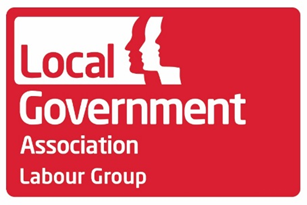 Group Elections self-nomination form for position:…………..………….…………………….............. 2021-22A nominee for any Group Officer position (not Regional Representatives) shall require the nomination of at least 3 Labour Groups, one of which must be from an LGA region other than their own. Supporting nominations from Labour Groups should be made by the Group leader, using the Supporting Nomination form.LGA Labour Group: Consent formAuthority……………………………………………………………………………………………..Leader………………………………………………………………………………………………….I confirm that I have given consent to ………………………………………………………………..to apply for a position at the Local Government Association.Signed:            ………………………………………………………..                                            Date:               ………………………………………………………... SurnameFirst NameAuthorityRegionGenderAre you a member of an ethnic minority community?Do you have a disability?Do you define as a member of the LGBT community?Mobile phone numberContact address:Email address: